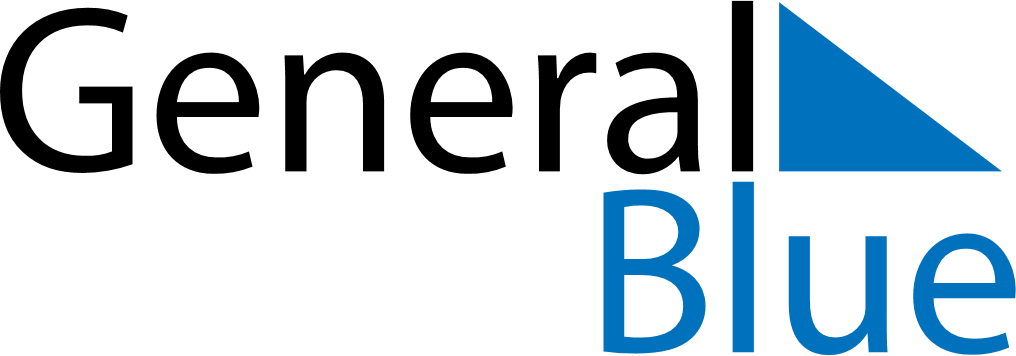 April 2024April 2024April 2024April 2024April 2024April 2024Cape Woolamai, Victoria, AustraliaCape Woolamai, Victoria, AustraliaCape Woolamai, Victoria, AustraliaCape Woolamai, Victoria, AustraliaCape Woolamai, Victoria, AustraliaCape Woolamai, Victoria, AustraliaSunday Monday Tuesday Wednesday Thursday Friday Saturday 1 2 3 4 5 6 Sunrise: 7:33 AM Sunset: 7:11 PM Daylight: 11 hours and 38 minutes. Sunrise: 7:33 AM Sunset: 7:10 PM Daylight: 11 hours and 36 minutes. Sunrise: 7:34 AM Sunset: 7:08 PM Daylight: 11 hours and 33 minutes. Sunrise: 7:35 AM Sunset: 7:07 PM Daylight: 11 hours and 31 minutes. Sunrise: 7:36 AM Sunset: 7:05 PM Daylight: 11 hours and 29 minutes. Sunrise: 7:37 AM Sunset: 7:04 PM Daylight: 11 hours and 26 minutes. 7 8 9 10 11 12 13 Sunrise: 6:38 AM Sunset: 6:02 PM Daylight: 11 hours and 24 minutes. Sunrise: 6:39 AM Sunset: 6:01 PM Daylight: 11 hours and 21 minutes. Sunrise: 6:40 AM Sunset: 5:59 PM Daylight: 11 hours and 19 minutes. Sunrise: 6:41 AM Sunset: 5:58 PM Daylight: 11 hours and 16 minutes. Sunrise: 6:42 AM Sunset: 5:56 PM Daylight: 11 hours and 14 minutes. Sunrise: 6:43 AM Sunset: 5:55 PM Daylight: 11 hours and 12 minutes. Sunrise: 6:44 AM Sunset: 5:54 PM Daylight: 11 hours and 9 minutes. 14 15 16 17 18 19 20 Sunrise: 6:45 AM Sunset: 5:52 PM Daylight: 11 hours and 7 minutes. Sunrise: 6:46 AM Sunset: 5:51 PM Daylight: 11 hours and 4 minutes. Sunrise: 6:47 AM Sunset: 5:49 PM Daylight: 11 hours and 2 minutes. Sunrise: 6:48 AM Sunset: 5:48 PM Daylight: 11 hours and 0 minutes. Sunrise: 6:48 AM Sunset: 5:46 PM Daylight: 10 hours and 58 minutes. Sunrise: 6:49 AM Sunset: 5:45 PM Daylight: 10 hours and 55 minutes. Sunrise: 6:50 AM Sunset: 5:44 PM Daylight: 10 hours and 53 minutes. 21 22 23 24 25 26 27 Sunrise: 6:51 AM Sunset: 5:42 PM Daylight: 10 hours and 51 minutes. Sunrise: 6:52 AM Sunset: 5:41 PM Daylight: 10 hours and 48 minutes. Sunrise: 6:53 AM Sunset: 5:40 PM Daylight: 10 hours and 46 minutes. Sunrise: 6:54 AM Sunset: 5:38 PM Daylight: 10 hours and 44 minutes. Sunrise: 6:55 AM Sunset: 5:37 PM Daylight: 10 hours and 42 minutes. Sunrise: 6:56 AM Sunset: 5:36 PM Daylight: 10 hours and 39 minutes. Sunrise: 6:57 AM Sunset: 5:35 PM Daylight: 10 hours and 37 minutes. 28 29 30 Sunrise: 6:58 AM Sunset: 5:33 PM Daylight: 10 hours and 35 minutes. Sunrise: 6:59 AM Sunset: 5:32 PM Daylight: 10 hours and 33 minutes. Sunrise: 7:00 AM Sunset: 5:31 PM Daylight: 10 hours and 31 minutes. 